PROBUS Group walks – risk assessment                                                                               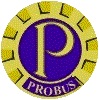 Please complete a copy for every walk, and keep this for 1 month after the date of the walk.August 2020 Walk LeaderDate of walkDate of risk assessmentDate of recceCOVID-19  Possible hazardsWho might be harmed and how?Ways to control the riskAction taken? Transmission of COVID-19 through close contact / meeting other peopleWalkers, members of the public – risk of spreading COVID-19Plan the walk for a less busy time.Transmission of COVID-19 through close contact / meeting other peopleWalkers, members of the public – risk of spreading COVID-19Avoid particularly busy or narrow routes where physical distancing is not possible.Transmission of COVID-19 through close contact / meeting other peopleWalkers, members of the public – risk of spreading COVID-19Give clear information about limiting the group size in line with government guidance.Transmission of COVID-19 through close contact / meeting other peopleWalkers, members of the public – risk of spreading COVID-19Remind walkers beforehand about the guidelines, including on travel & transport ( i.e. minimise car sharing )Transmission of COVID-19 through close contact / meeting other peopleWalkers, members of the public – risk of spreading COVID-19Advise walkers at the start of the walk to maintain physical distancing, and what to do at any pinch points or road crossings – this is everyone’s responsibility.Transmission of COVID-19 through close contact / meeting other peopleWalkers, members of the public – risk of spreading COVID-19Suggest walkers carry face covering in the event of incidentsTransmission of COVID-19 through close contact / meeting other peopleWalkers, members of the public – risk of spreading COVID-19Maintain a record of who attended the walk for contact tracing.Transmission of COVID-19 through touching gates, stiles, fences or equipmentWalkers, members of the public – risk of spreading COVID-19Avoid touching gates and path furniture, where possible.Transmission of COVID-19 through touching gates, stiles, fences or equipmentWalkers, members of the public – risk of spreading COVID-19Suggest walkers bring hand sanitiser.Transmission of COVID-19 through touching gates, stiles, fences or equipmentWalkers, members of the public – risk of spreading COVID-19Advise walkers not to share food, drink or equipment such as walking poles.Other possible hazardsWho might be harmed and how?Ways to control the riskAction taken? Bad weather(including extreme temperatures)Walkers – risk of illness and injury, risk of the group being strandedCheck the weather forecast and postpone/cancel if necessary. Advise walkers to bring suitable clothing and items for the conditions.Bad weather(including extreme temperatures)Walkers – risk of illness and injury, risk of the group being strandedBusy roadsWalkers – risk of vehicle collisionsAvoid routes along busy roads and/or check for suitable crossing places on the recce. Steep, slippery or muddy sections.Walkers – risk of trips/slipsCheck for muddy/slippery sections on the recce and adapt the route if necessary. Advise walkers to bring suitable footwear for the conditions.LivestockWalkers – risk of injuryRisk of property damage if livestock escapeCross fields with livestock calmly and quietly, keeping the group together. Be prepared to divert around livestock if necessary.LivestockWalkers – risk of injuryRisk of property damage if livestock escapeFollow the Countryside Code ( & ) and Access Code (). Leave gates and property as you find them.LivestockWalkers – risk of injuryRisk of property damage if livestock escapeFollow any local warnings or signs, and advise walkers to keep away from the edge. 